                                2022-2023 EĞİTİM ÖĞRETİM YILI  HAZİRAN  AYI AYLIK PLANI DEĞERLER EĞİTİMİ            İNGİLİZCE            İNGİLİZCE            İNGİLİZCEAYIN RENGİAYIN RENGİAYIN RAKAMIAYIN RAKAMIAYIN RAKAMIAYIN ŞEKLİAYIN ŞEKLİ -HADİS ; AMELLER NİYETLERE GÖREDİR.HZ. SALİH (S.A.V)PEYGAMBERİN HAYATI,TUTUMLU OLMANIN ÖNEMİ,DEĞERLENDİRME-HOW İS THE WEATHER ?-REVESİON-HOW İS THE WEATHER ?-REVESİON-HOW İS THE WEATHER ?-REVESİONKIRMIZIKIRMIZI  10	  10	  10	ALTIGENALTIGEN   MÜZİK ETKİNLİĞİ   MÜZİK ETKİNLİĞİ   MÜZİK ETKİNLİĞİOYUN ETKİNLİĞİOYUN ETKİNLİĞİOYUN ETKİNLİĞİOYUN ETKİNLİĞİTÜRKÇE DİL ETKİNLİĞİTÜRKÇE DİL ETKİNLİĞİTÜRKÇE DİL ETKİNLİĞİAKIL VE ZEKÂAKIL VE ZEKÂAKIL VE ZEKÂ-  RİTİM ÇALIŞMASI-BENİM ADIM SÜPÜRGE-YESLİ YADAYIM-AHTAPOT-ÇALIŞKAN KARINCALAR-BİR ARI GÖRDÜM SANKİ-YENGEÇ KUMDADIR-MİÇO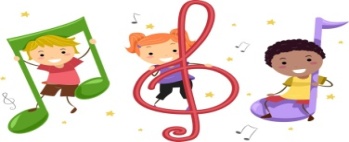 -  RİTİM ÇALIŞMASI-BENİM ADIM SÜPÜRGE-YESLİ YADAYIM-AHTAPOT-ÇALIŞKAN KARINCALAR-BİR ARI GÖRDÜM SANKİ-YENGEÇ KUMDADIR-MİÇO-  RİTİM ÇALIŞMASI-BENİM ADIM SÜPÜRGE-YESLİ YADAYIM-AHTAPOT-ÇALIŞKAN KARINCALAR-BİR ARI GÖRDÜM SANKİ-YENGEÇ KUMDADIR-MİÇO- SU DOLU KABIN İÇİNDEN TOP AKTARMA-ASKIDAKİ ŞEMSİYEYE TOP İSABET ETTİRME -SIRTIMIZDAKİ ŞİŞE RENGİNE GÖRE TOPLARI ATIYORUZ-BAĞCIK BAĞLAMA OYUNU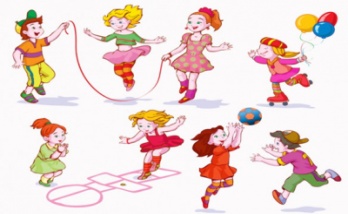 - SU DOLU KABIN İÇİNDEN TOP AKTARMA-ASKIDAKİ ŞEMSİYEYE TOP İSABET ETTİRME -SIRTIMIZDAKİ ŞİŞE RENGİNE GÖRE TOPLARI ATIYORUZ-BAĞCIK BAĞLAMA OYUNU- SU DOLU KABIN İÇİNDEN TOP AKTARMA-ASKIDAKİ ŞEMSİYEYE TOP İSABET ETTİRME -SIRTIMIZDAKİ ŞİŞE RENGİNE GÖRE TOPLARI ATIYORUZ-BAĞCIK BAĞLAMA OYUNU- SU DOLU KABIN İÇİNDEN TOP AKTARMA-ASKIDAKİ ŞEMSİYEYE TOP İSABET ETTİRME -SIRTIMIZDAKİ ŞİŞE RENGİNE GÖRE TOPLARI ATIYORUZ-BAĞCIK BAĞLAMA OYUNU        HİKÂYE ETKİNLİKLERİPARMAK OYUNU  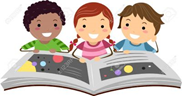         HİKÂYE ETKİNLİKLERİPARMAK OYUNU          HİKÂYE ETKİNLİKLERİPARMAK OYUNU  --ZE KARE-ŞEKİLLLİ PUZZLE -AYNISINI ŞEKLİ YERLEŞTİR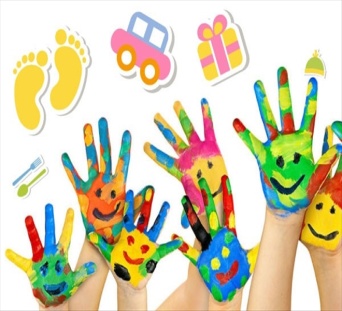 --ZE KARE-ŞEKİLLLİ PUZZLE -AYNISINI ŞEKLİ YERLEŞTİR--ZE KARE-ŞEKİLLLİ PUZZLE -AYNISINI ŞEKLİ YERLEŞTİRFEN VE DOĞAETKİNLİĞİFEN VE DOĞAETKİNLİĞİMONTESSORİ ETKİNLİĞİMONTESSORİ ETKİNLİĞİMONTESSORİ ETKİNLİĞİSANAT ETKİNLİĞİSANAT ETKİNLİĞİSANAT ETKİNLİĞİBELİRLİ GÜN VE HAFTALARBELİRLİ GÜN VE HAFTALARBELİRLİ GÜN VE HAFTALARBELİRLİ GÜN VE HAFTALARDRAMA   -YANMAZ BALON DENEYİ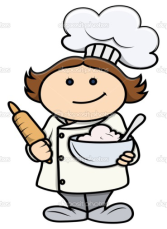 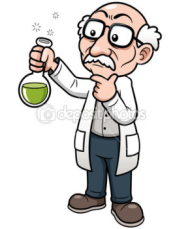   -YANMAZ BALON DENEYİ-RENKLERE GÖRE LASTİKLERİ TAKIYORUM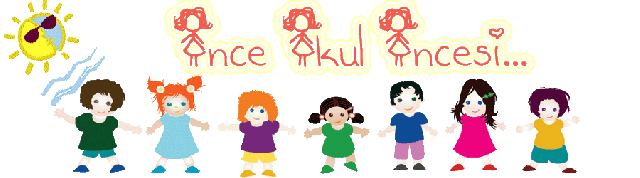 -RENKLERE GÖRE LASTİKLERİ TAKIYORUM-RENKLERE GÖRE LASTİKLERİ TAKIYORUM-ŞİŞEDEN ÇİÇEK BASKISI-AKREP YAPIYORUZ-KELEBEK YAPIMI-ŞİŞEDEN ÇİÇEK BASKISI-AKREP YAPIYORUZ-KELEBEK YAPIMI-ŞİŞEDEN ÇİÇEK BASKISI-AKREP YAPIYORUZ-KELEBEK YAPIMI-Babalar Günü-Karne Günü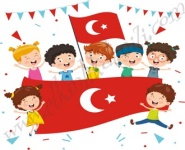 BİLGİNİZE SEVGİLERİMİZLEZEYNEP ÖZYÜREK-Babalar Günü-Karne GünüBİLGİNİZE SEVGİLERİMİZLEZEYNEP ÖZYÜREK-Babalar Günü-Karne GünüBİLGİNİZE SEVGİLERİMİZLEZEYNEP ÖZYÜREK-Babalar Günü-Karne GünüBİLGİNİZE SEVGİLERİMİZLEZEYNEP ÖZYÜREK-Dondurmam Var KaymaktanDEĞERLİ VELİMİZ;PAZARTESİ GÜNÜ KİTAP GÜNÜDÜR.  (Çocuklarımızın yaş düzeyine uygun evden getirdikleri kitaplar okunacaktır. )                                                                                                                                                                  PERŞEMBE GÜNLERİMİZ, SAĞLIKLI YİYECEK PAYLAŞIM GÜNÜDÜR.(KURUYEMİŞ VEYA MEYVE)          -BU AY DONDURMA ŞENLİĞİMİZ OLACAKTIR.                                                                                                                                                                                     BİLGİLERİNİZE, SEVGİLERLE                                                                                                                                                                                         EMİNE DİNÇDEĞERLİ VELİMİZ;PAZARTESİ GÜNÜ KİTAP GÜNÜDÜR.  (Çocuklarımızın yaş düzeyine uygun evden getirdikleri kitaplar okunacaktır. )                                                                                                                                                                  PERŞEMBE GÜNLERİMİZ, SAĞLIKLI YİYECEK PAYLAŞIM GÜNÜDÜR.(KURUYEMİŞ VEYA MEYVE)          -BU AY DONDURMA ŞENLİĞİMİZ OLACAKTIR.                                                                                                                                                                                     BİLGİLERİNİZE, SEVGİLERLE                                                                                                                                                                                         EMİNE DİNÇDEĞERLİ VELİMİZ;PAZARTESİ GÜNÜ KİTAP GÜNÜDÜR.  (Çocuklarımızın yaş düzeyine uygun evden getirdikleri kitaplar okunacaktır. )                                                                                                                                                                  PERŞEMBE GÜNLERİMİZ, SAĞLIKLI YİYECEK PAYLAŞIM GÜNÜDÜR.(KURUYEMİŞ VEYA MEYVE)          -BU AY DONDURMA ŞENLİĞİMİZ OLACAKTIR.                                                                                                                                                                                     BİLGİLERİNİZE, SEVGİLERLE                                                                                                                                                                                         EMİNE DİNÇDEĞERLİ VELİMİZ;PAZARTESİ GÜNÜ KİTAP GÜNÜDÜR.  (Çocuklarımızın yaş düzeyine uygun evden getirdikleri kitaplar okunacaktır. )                                                                                                                                                                  PERŞEMBE GÜNLERİMİZ, SAĞLIKLI YİYECEK PAYLAŞIM GÜNÜDÜR.(KURUYEMİŞ VEYA MEYVE)          -BU AY DONDURMA ŞENLİĞİMİZ OLACAKTIR.                                                                                                                                                                                     BİLGİLERİNİZE, SEVGİLERLE                                                                                                                                                                                         EMİNE DİNÇDEĞERLİ VELİMİZ;PAZARTESİ GÜNÜ KİTAP GÜNÜDÜR.  (Çocuklarımızın yaş düzeyine uygun evden getirdikleri kitaplar okunacaktır. )                                                                                                                                                                  PERŞEMBE GÜNLERİMİZ, SAĞLIKLI YİYECEK PAYLAŞIM GÜNÜDÜR.(KURUYEMİŞ VEYA MEYVE)          -BU AY DONDURMA ŞENLİĞİMİZ OLACAKTIR.                                                                                                                                                                                     BİLGİLERİNİZE, SEVGİLERLE                                                                                                                                                                                         EMİNE DİNÇDEĞERLİ VELİMİZ;PAZARTESİ GÜNÜ KİTAP GÜNÜDÜR.  (Çocuklarımızın yaş düzeyine uygun evden getirdikleri kitaplar okunacaktır. )                                                                                                                                                                  PERŞEMBE GÜNLERİMİZ, SAĞLIKLI YİYECEK PAYLAŞIM GÜNÜDÜR.(KURUYEMİŞ VEYA MEYVE)          -BU AY DONDURMA ŞENLİĞİMİZ OLACAKTIR.                                                                                                                                                                                     BİLGİLERİNİZE, SEVGİLERLE                                                                                                                                                                                         EMİNE DİNÇDEĞERLİ VELİMİZ;PAZARTESİ GÜNÜ KİTAP GÜNÜDÜR.  (Çocuklarımızın yaş düzeyine uygun evden getirdikleri kitaplar okunacaktır. )                                                                                                                                                                  PERŞEMBE GÜNLERİMİZ, SAĞLIKLI YİYECEK PAYLAŞIM GÜNÜDÜR.(KURUYEMİŞ VEYA MEYVE)          -BU AY DONDURMA ŞENLİĞİMİZ OLACAKTIR.                                                                                                                                                                                     BİLGİLERİNİZE, SEVGİLERLE                                                                                                                                                                                         EMİNE DİNÇDEĞERLİ VELİMİZ;PAZARTESİ GÜNÜ KİTAP GÜNÜDÜR.  (Çocuklarımızın yaş düzeyine uygun evden getirdikleri kitaplar okunacaktır. )                                                                                                                                                                  PERŞEMBE GÜNLERİMİZ, SAĞLIKLI YİYECEK PAYLAŞIM GÜNÜDÜR.(KURUYEMİŞ VEYA MEYVE)          -BU AY DONDURMA ŞENLİĞİMİZ OLACAKTIR.                                                                                                                                                                                     BİLGİLERİNİZE, SEVGİLERLE                                                                                                                                                                                         EMİNE DİNÇDEĞERLİ VELİMİZ;PAZARTESİ GÜNÜ KİTAP GÜNÜDÜR.  (Çocuklarımızın yaş düzeyine uygun evden getirdikleri kitaplar okunacaktır. )                                                                                                                                                                  PERŞEMBE GÜNLERİMİZ, SAĞLIKLI YİYECEK PAYLAŞIM GÜNÜDÜR.(KURUYEMİŞ VEYA MEYVE)          -BU AY DONDURMA ŞENLİĞİMİZ OLACAKTIR.                                                                                                                                                                                     BİLGİLERİNİZE, SEVGİLERLE                                                                                                                                                                                         EMİNE DİNÇDEĞERLİ VELİMİZ;PAZARTESİ GÜNÜ KİTAP GÜNÜDÜR.  (Çocuklarımızın yaş düzeyine uygun evden getirdikleri kitaplar okunacaktır. )                                                                                                                                                                  PERŞEMBE GÜNLERİMİZ, SAĞLIKLI YİYECEK PAYLAŞIM GÜNÜDÜR.(KURUYEMİŞ VEYA MEYVE)          -BU AY DONDURMA ŞENLİĞİMİZ OLACAKTIR.                                                                                                                                                                                     BİLGİLERİNİZE, SEVGİLERLE                                                                                                                                                                                         EMİNE DİNÇDEĞERLİ VELİMİZ;PAZARTESİ GÜNÜ KİTAP GÜNÜDÜR.  (Çocuklarımızın yaş düzeyine uygun evden getirdikleri kitaplar okunacaktır. )                                                                                                                                                                  PERŞEMBE GÜNLERİMİZ, SAĞLIKLI YİYECEK PAYLAŞIM GÜNÜDÜR.(KURUYEMİŞ VEYA MEYVE)          -BU AY DONDURMA ŞENLİĞİMİZ OLACAKTIR.                                                                                                                                                                                     BİLGİLERİNİZE, SEVGİLERLE                                                                                                                                                                                         EMİNE DİNÇDEĞERLİ VELİMİZ;PAZARTESİ GÜNÜ KİTAP GÜNÜDÜR.  (Çocuklarımızın yaş düzeyine uygun evden getirdikleri kitaplar okunacaktır. )                                                                                                                                                                  PERŞEMBE GÜNLERİMİZ, SAĞLIKLI YİYECEK PAYLAŞIM GÜNÜDÜR.(KURUYEMİŞ VEYA MEYVE)          -BU AY DONDURMA ŞENLİĞİMİZ OLACAKTIR.                                                                                                                                                                                     BİLGİLERİNİZE, SEVGİLERLE                                                                                                                                                                                         EMİNE DİNÇDEĞERLİ VELİMİZ;PAZARTESİ GÜNÜ KİTAP GÜNÜDÜR.  (Çocuklarımızın yaş düzeyine uygun evden getirdikleri kitaplar okunacaktır. )                                                                                                                                                                  PERŞEMBE GÜNLERİMİZ, SAĞLIKLI YİYECEK PAYLAŞIM GÜNÜDÜR.(KURUYEMİŞ VEYA MEYVE)          -BU AY DONDURMA ŞENLİĞİMİZ OLACAKTIR.                                                                                                                                                                                     BİLGİLERİNİZE, SEVGİLERLE                                                                                                                                                                                         EMİNE DİNÇ